The March CE Primary KS1 Science Quiz Week 5 – Life CyclesEmail your answers to: nboden@march.w-sussex.sch.uk1.Where are you most likely to find a frog?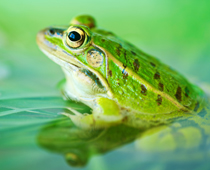 In a fieldOn a lawnIn a treeNear a pond2.Frogs lay their eggs in ponds. What do we call their eggs?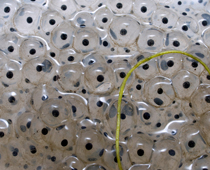 FrogspawnHens’ eggsDuck eggsTadpoles3.What hatch from the eggs of frogspawn and swim in the pond?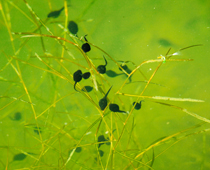 FrogsFishHensTadpoles4.Look closely. What has this tadpole grown?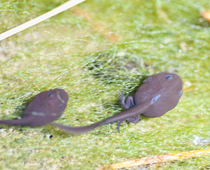 ArmsLegsFinsClaws5.This tadpole is turning into a froglet. A froglet is a young frog. How many legs has the froglet?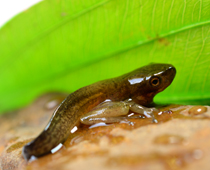 24686.When will you find frogspawn and tadpoles?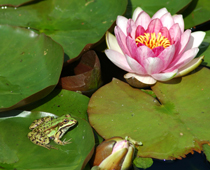 ChristmasSpringSummerAutumn7.The tadpole grows legs. What does the tadpole lose as it changes into an adult frog?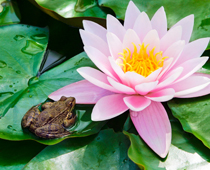 ArmsTailHeadBody8.Which one of these is an adult?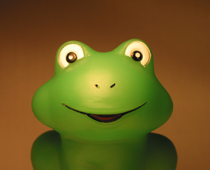 FrogspawnTadpoleFrogletFrog9.What do frogs eat?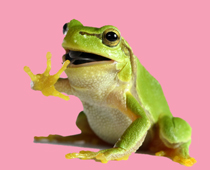 FliesLeavesSeedsFruit10.How do frogs catch their food?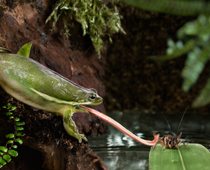 With their legsWith a stickWith their tonguesWith their feet.Email answers to:nboden@march.w-sussex.sch.uk